Dear ColleagueRE: Assessment of Applicant - Selection of Education OfficerI am writing to offer some guidelines for the completion of this significant task.  In completing the attached form, you are writing from the perspective of someone who knows the applicant and can give an objective assessment of his/her strengths and limitations.The role of the referee is not an advocacy role, but rather the role of one representing the employer.  This requires an objective presentation of your views about the applicant’s ability to be effective in the position applied for. While the verbatim report is confidential and available only to the selection panel, the general nature of your report should be discussed with the applicant prior to submission.The referee report will be confidentially destroyed within twelve months if being lodged with the CEO. If this applicant subsequently applies for another Education Officer position in the twelve month period, he/she will be asked to verify your ongoing support.  If you wish to change your referee report at that time, please contact me on 02 4253 0942.  I would ask that the pro-forma be returned to me as soon as possible. The preferred method for receiving referee reports is via email, a signature is not required if emailed directly to me.Thank you for your attention to this matter.  It is an important task as it provides input into the process of placing people into significant leadership positions in the Diocese.Yours sincerely,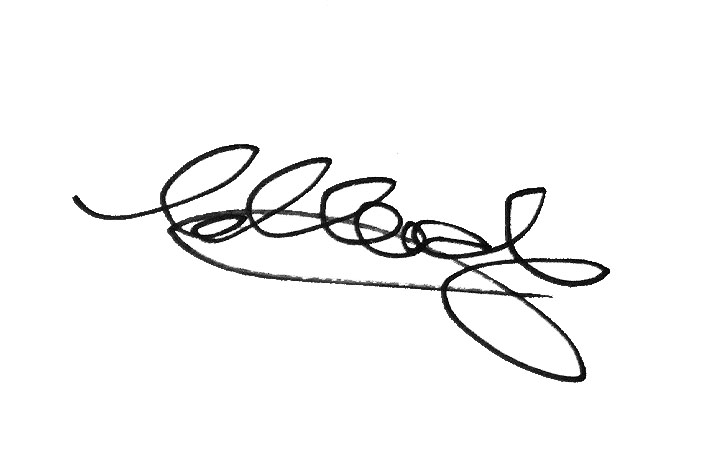 Carolyn HadleyHead of Human Resource ServicesReferee REPORT FOR EDUCATION OFFICER POSITIONS 	Head of School Service / Area Administrator / Supervisor 	Current Principal / Employer 	Nominated Referee	Three referees required – one from each of the above.For members of the Interview Panel only. Please return the completed form to the following:		                        (address given in the advertisement)Please return the completed form to the address provided on the first page. TO BE COMPLETED BY THE APPLICANTTO BE COMPLETED BY THE APPLICANTName: Position:To:School:                     Address:TO BE COMPLETED BY THE REFEREETO BE COMPLETED BY THE REFEREEName: Position:Phone Number:                                                                                                                        (If further information is required)     BACKGROUND INFORMATIONIn what capacity do you know the applicant?For how many years have you known the applicant in a professional capacity?     SELECTION CRITERIA2.1      Please mark the appropriate box in relation to how the applicant meets each criterion statement.RELIGIOUS LEADEROutstandingStrongSatisfactorySomeConcernSeriousConcernUnable tocommentCommitment to the Church’s mission demonstrated by: regular worshipintegration of faith in daily livingAbility to articulate a personal vision of the spiritual dimension of the schoolA sound understanding of Church tradition, teaching and cultureKnowledge of current trends in Religious Education curriculumCommitment to the integration and transmission of gospel values through the curriculumFurther comment (optional)EDUCATIONAL LEADEROutstandingStrongSatisfactorySomeConcernSeriousConcernUnable tocommentEvidence of effective classroom teachingLeadership in curriculum development and implementationUnderstanding of trends and issues in curriculum and the requirements of relevant educational authoritiesEvidence of a commitment to ongoing professional developmentAbility to articulate a philosophy of education for Catholic schoolsFurther comment (optional)Further comment (optional)Further comment (optional)Further comment (optional)Further comment (optional)Further comment (optional)Further comment (optional)COMMUNITY LEADEROutstandingStrongSatisfactorySomeConcernSeriousConcernUnable tocommentAbility to establish positive relations with staffDemonstrated commitment to the appropriate skills for a collaborative style of leadershipDemonstrated commitment to a co-operative relationship between parish and schoolAbility to establish professional relationships with students, teachers, parents  and members of the wider communityFurther comment (optional)ADMINISTRATIVE LEADEROutstandingStrongSatisfactorySomeConcernSeriousConcernUnable tocommentDemonstrated skills in -organisation communicationtime managementdelegationsupervisionExperience in policy development and implementationFurther comment (optional)2.2     General comments on the criteria listed previously (optional)     PLEASE PROVIDE FURTHER COMMENTS ON THE FOLLOWING:3.1       Professional judgement.Ability to cope with stress.What in your view are the current development needs of the applicant?On what grounds would you recommend/not recommend the applicant for this position?Signed: Date:     /      /     